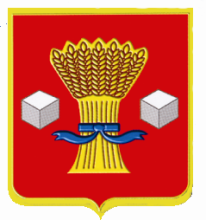                                           АдминистрацияСветлоярского муниципального района Волгоградской областиПОСТАНОВЛЕНИЕот 20.02.  2018		 № 245В связи с изменением в кадровом составе администрации Светлоярского муниципального района, руководствуясь Уставом Светлоярского муниципального района Волгоградской области, п о с т а н о в л я ю:	1. Внести изменения в постановление администрации Светлоярского муниципального района Волгоградской области от 26.03.2015  № 452 «Об утверждении положения о кадровом резерве муниципальных служащих администрации Светлоярского муниципального района», изложив               Приложение 2 в новой редакции согласно приложению.2. Отделу по муниципальной службе, общим и кадровым вопросам администрации Светлоярского муниципального района Волгоградской области (Ивановой Н.В.):-разместить настоящее постановление в сети Интернет на официальном сайте Светлоярского муниципального района Волгоградской области.           3. Контроль над  исполнением настоящего постановления возложить на управляющего делами администрации  Светлоярского муниципального района Волгоградской области  Л.Н. Шершневу.Глава  муниципального района                                                       Т.В. РаспутинаТ.И. ГлущенкоПриложениек постановлению администрацииСветлоярского муниципального района Волгоградской областиот «____» ______ 2018 № _______СОСТАВкомиссии по отбору кандидатов для включения в кадровый резерв администрацииСветлоярского муниципального района Волгоградской областиО внесении изменений в постановление  администрации Светлоярского  муниципального района от 26.03.2015 № 452«Об утверждении положения о кадровом резерве муниципальных служащих администрации Светлоярского муниципального района»Распутина Татьяна Викторовна- глава Светлоярского муниципального района Волгоградской области, председатель комиссии;Шершнева Людмила Николаевна- управляющий делами администрации Светлоярского муниципального района Волгоградской области, заместитель председателя комиссии;Калинина Елена Юрьевна- начальник отдела по муниципальной службе, общим и кадровым вопросам администрации Светлоярского муниципального района Волгоградской области, секретарь комиссии.Члены комиссииЧлены комиссииШилов Сергей Евгеньевич-заместитель главы  Светлоярского муниципального района Волгоградской области;Звезденков Сергей Александрович-заместитель главы  Светлоярского муниципального района Волгоградской области;Ряскина Татьяна Анатольевна-заместитель главы Светлоярского муниципального района Волгоградской области;Усков Юрий Николаевич-заместитель главы Светлоярского муниципального района Волгоградской области;Селезнева Людмила Владимировна-начальник юридического отдела администрации Светлоярского муниципального района Волгоградской области.